ОСНОВНО УЧИЛИЩЕ “СВ. СВ. КИРИЛ И МЕТОДИЙ”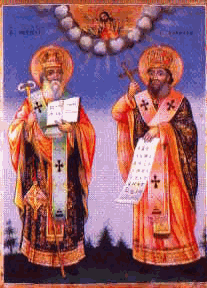 6600 гр. Кърджали                                                                                      директор: 0361/ 6 53 97гр. Кърджали,                                                                       тел./факс: 0361/6 59 26, 0361/2 27 33ул. “Ген. Чернозубов” № 19        web: www.svetii-kardjali.org ; e-mail: : ou_svetii_kj@abv.bg                                                                                                                                                                                       УТВЪРЖДАВАМ:                                                    Директор:                                                                                           Марияна ПееваГРАФИКна родителските срещи за учебна 2021/2022 година* Забележка: Родителските срещи се провеждат в електронна среда.Изготвил:                                                                 Проверил:гл. учител в ПЕ – Яна Милушева                                      ЗДУД – Сюлейман Мустафагл. учител в НЕ – Павлина Митрева №КласгрупаКласенръководителСептемвриДекемвриФевруариАприлЮни1ПГН. Трошанова16.09.09.12.17.02.21.04.-2I”а”Кр. Райковска16.09.09.12.17.02.21.04.-3I”б”Айше Себахтин16.09.09.12.17.02.21.04.-4I”в”Г. Петрова-Добрева16.09.09.12.17.02.21.04.-5II”а”Т. Хорсикян16.09.09.12.17.02.21.04.-6II”б”Р. Профирова16.09.09.12.17.02.21.04.-7II”в”Гюлфер Кадир16.09.09.12.17.02.21.04.-8III”а”В. Дилова16.09.09.12.17.02.21.04.-9III”б”М. Грозева16.09.09.12.17.02.21.04.-10III”в”Ели Иванова16.09.09.12.17.02.21.04.-11IV”а”Н. Делчева16.09.09.12.17.02.21.04.-12IV”б”П. Митрева16.09.09.12.17.02.21.04.-13IV”в”В. Бошева16.09.09.12.17.02.21.04.-14V“a”Зл. Вълкова16.09.09.12.17.02.21.04.09.06.15V“б”А. Дибеков16.09.09.12.17.02.21.04.09.06.16V“в”В. Митева16.09.09.12.17.02.21.04.09.06.17VI“a”М. Русева 16.09.09.12.17.02.21.04.09.06.18VI“б”М. Йорданова 16.09.09.12.17.02.21.04.09.06.19VI“в”А. Христова16.09.09.12.17.02.21.04.09.06.20VII“a”В. Сарлова16.09.09.12.17.02.21.04.09.06.21VII“б”Ш. Али16.09.09.12.17.02.21.04.09.06.22VII“в”Л. Драгнев16.09.09.12.17.02.21.04.09.06.